Charles Ramsey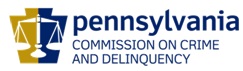 ChairmanMichael Pennington  Executive DirectorOVS NewsletterJanuary 27, 2021In this Issue...Victim Restitution Matters: Four Lessons From Hawaii To Ensure Financial Justice For Crime VictimsSexual Assault Survivors Have Unique Housing NeedsWhat Is The Connection Between Domestic Violence, Sexual Assault, And Reproductive Justice And How Does It Impact Black Women?Becoming Trauma Informed: An Essential Element For Justice SettingsAdoption Law Changes Mean Victory For SurvivorsSafeSecureKids WebsiteHuman Trafficking Awareness MonthHow Local Police Can Combat The Global Problem Of Human TraffickingAddressing Human Trafficking2020 Annual Report Executive SummaryNational Stalking Awareness MonthSMART Announces FY 2021 Funding OpportunitiesUpcoming Trainings & EventsHAVIN TrainingsSustaining Your Program's Capacity To Serve VictimsVictims Compensation Assistance Program Online Trainings Pennsylvania Victim Services Training (PVST) Online Learning Management SystemEmployment OpportunitiesCrisis Shelter – Employment OpportunitiesSafe Berks – Employment OpportunitiesTransitions of PA – Employment OpportunitiesYWCA – Employment OpportunitiesThe Crime Victims' Center of Chester County – Employment OpportunitiesCrisis Center North – Employment OpportunityCrime Victims Center Of Fayette County – Employment OpportunitiesNeighborhood Legal Services – Employment OpportunitiesNationalities Service Center – Employment OpportunitiesTurning Point Of Lehigh Valley – Employment OpportunitiesDomestic Violence Service Center – Employment OpportunityA Woman’s Place – Employment OpportunitiesNetwork Of Victim Assistance – Employment OpportunitiesUpcoming Events WebEx Online Trainings Available
Compensation Related: Basic Compensation and much more! Credits towards VOCA/RASA/VOJO training requirements are available for all sessions (unless indicated otherwise in the session description).  To receive training credits:  1) you must be logged into the session and 2) the WebEx application must be on your computer for the entire duration of the session.  As the OVS recognizes that emergencies may arise and you may not be able to attend the entire session, there is no prohibition against attending part of a session (although training credits will not be given in that instance).Return to top Victim Restitution Matters: Four Lessons From Hawaii To Ensure Financial Justice For Crime VictimsFor many crime victims, restitution is the primary pathway to mitigate the financial impact of a crime; however, the restitution process is often inefficient and fraught with institutional barriers. One state—Hawai'i—decided to tackle these issues head on and ultimately increased the number of people convicted of a crime who pay restitution and the frequency and amount of restitution disbursed to crime victims. Read more hereReturn to top Sexual Assault Survivors Have Unique Housing NeedsMany survivors of sexual assault, abuse, and harassment have needs related to housing. “Home” may not be a safe place for some survivors if the person who abused them is a household member, landlord, neighbor, or knows where they live. Others may need to find new housing to help heal from their experiences. Additionally, many people experiencing homelessness or housing insecurity are at greater risk for experiencing sexual violence. It is important that those providing sexual assault-related services and those providing housing services understand these connections and ensure that survivors’ needs around housing are addressed. Read more here Return to top What Is The Connection Between Domestic Violence, Sexual Assault, And Reproductive Justice And How Does It Impact Black Women?Black women have a complicated historical and contemporary relationship with domestic violence and sexual abuse within the United States.  This has resulted in the highest rates of both domestic violence and sexual abuse victimization for Black women than any other ethnic/racial group. Despite high rates of physical and sexual abuse, discriminatory practices against Black people, and Black women and femmes in particular, have led to both a lack of access to quality sexual and reproductive care and/or ethical, nondiscriminatory healthcare treatment towards Black patients. Read more hereReturn to top Becoming Trauma Informed: An Essential Element For Justice SettingsExperiencing or exposure to traumatic events during childhood and continuing into adulthood is all too common. Less known is that trauma is a dominant factor in the lives of individuals involved with the criminal justice system; in what occurs while in the system; and in how transitioning and living in the community is impacted. Please click here to read more. Return to top Adoption Law Changes Mean Victory For SurvivorsA recent amendment in Pennsylvania’s adoption laws is a step in the right direction for survivors of rape and domestic abuse.  Please click here to read more.Return to top SafeSecureKids WebsiteThere’s nothing more important than keeping kids safe. That’s why the Pennsylvania Coalition Against Rape (PCAR) and d’Vinci Interactive created SafeSecureKids.org. SafeSecureKids.org is designed to help parents, teachers and caregivers keep children safe from sexual abuse. The website features helpful resources, videos, and interactive learning activities to help adults have important conversations with children about feelings, boundaries, and consent.  You can sign up to get notified when new resources are available.Return to top Human Trafficking Awareness MonthJanuary is Human Trafficking Awareness Month. Human trafficking is a crime in which a person is exploited with force, fraud, or coercion to perform commercial sex acts, labor, or other services. Human trafficking can affect anyone, regardless of gender, race, age, religion, location, and socioeconomic status. Human trafficking can be considered a “hidden crime” because victims rarely seek help due to language barriers, fear of traffickers, and/or fear of law enforcement.Learn more about trafficking in Pennsylvania by visiting the Polaris Project or by taking one of the trainings available to providers and staff below.Institute for Innovation in Prosecution: Human Trafficking, Intersectionality and the Criminal Justice System.Search Human Trafficking on TRAIN PA’s websiteReturn to topHow Local Police Can Combat The Global Problem Of Human TraffickingRecognizing that Collaboration, Training, Support for Victims and Technology are keys to success for law enforcement to be successful in combatting the global program of human trafficking.Please click here to read more.Return to topAddressing Human TraffickingHuman trafficking is a crime that involves exploiting a person for labor, services, or commercial sex. It exists across the globe, in all communities, and all forms of labor. Community policing provides a promising roadmap to tackling human trafficking with the emphasis on problem solving, building partnerships, and shifting the organizational culture and structure. This collection of COPS Office resources highlights promising practices that law enforcement can use to address human trafficking.Please click here to read more.Return to top2020 Annual Report Executive SummaryThe National Human Trafficking Training and Technical Assistance Center (NHTTAC) is pleased to release its fourth annual report. This report provides an overview of NHTTAC’s training and technical assistance (T/TA) activities and short- and long-term outcomes during fiscal year (FY) 2020. In FY 2020, NHTTAC trained a total of 50,493 individuals over the course of 91 T/TA activities.  Please click here to view the FY 2020 Annual Report Executive SummaryReturn to topNational Stalking Awareness MonthJanuary 2021 marks the seventeenth annual National Stalking Awareness Month (NSAM), an annual call to action to recognize and respond to the serious crime of stalking.Please click here to read more.Return to topSMART Announces FY 2021 Funding OpportunitiesReturn to topHAVIN TrainingsHAVIN is sponsoring the following 2 free virtual trainings.  Friday February 19, 2021     Stalking: and its Relationship to Intimate Partner ViolenceSex OffendersFriday February 26, 2021Implicit Bias & Applied IntersectionalityEvery Day, Every Town: Lifting the Veil on Human Sex TraffickingThere is reimbursement for Armstrong County Law Enforcement. Return to topSustaining Your Program's Capacity To Serve Victims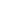 Victims Compensation Assistance Program Online Trainings  The following training will be held on February 3, 2021.  Basic Compensation – 9:30 a.m. – 11:30 a.m.The following training will be held on February 9, 2021.  Transportation Expenses Clinic – 9:30 a.m. – 10:30 a.m. “Wow, That’s Covered by Compensation” – 2:00 p.m. – 3:00 p.m.The following trainings will be held on February 24, 2021.  Crime Scene Cleanup Expenses Clinic - 9:00 a.m. – 10:00 a.m. Myths of Compensation - 10:30 a.m. – 11:30 a.m.The following trainings will be held on March 3, 2021.  Stolen Benefit Cash Expenses Clinic - 9:00 a.m. – 10:00 a.m. Medical Expenses Clinic - 10:30 a.m. – 11:30 a.m.The following trainings will be held on March 10, 2021.  Relocation Expenses Clinic - 9:00 a.m. – 10:00 a.m. Loss of Earnings Clinic - 10:30 a.m. – 11:30 a.m.The following training will be held on March 17, 2021.  Basic Compensation - 2:00 p.m. – 4:00 p.m. The following trainings will be held on March 24, 2021.  Loss of Support Clinic - 9:00 a.m. – 10:00 a.m. Counseling Expenses Clinic - 10:30 a.m. – 11:30 a.m.       All trainings count towards 1 hour of the required RASA/VOCA/VOJO training hours, except Basic Compensation which counts towards 2 and DAVE training which counts towards 2.15. Please click here to registerReturn to topPennsylvania Victim Services Training (PVST) Online Learning Management SystemPCCD’s Office of Victims’ Services (OVS) offers its Pennsylvania Victim Services Training (PVST) Online Learning Management System to fill a need for easily accessible, high-quality, free training for victim advocates at PCCD-funded programs. PVST courses count for PCCD training hours and courses can be taken as the learner’s schedule permits. The PVST also keeps a record of a user’s course completion and credit hours earned.  The courses on the PVST are designed to complement, reinforce and enhance the PCCD Foundational Academy and the online offerings on the learning management systems operated by PCADV, PCAR and the Pennsylvania Chiefs of Police Association.The PVST is resource center for PCCD funded programs and allied professionals whose work brings them into contact with crime victim populations to receive free, quality, and easily accessible training. The training is Pennsylvania-specific, web based, and can be taken on the student’s own timeframe. There are currently 24 approved programs, totaling 48 hours of training, on the PVST.  To access the PVST, please click here. The registration code is 7223.Return to topCrisis Shelter – Employment OpportunitiesSince 1981 the Crisis Shelter of Lawrence County has been the community’s response to violence and abuse, serving victims of Domestic Violence, Sexual Assault and Other Serious Crimes and Older Victims of Any Crime, as well as services to Human Trafficking victims, while also working to prevent violence and abuse through prevention education, intervention training and public awareness.Please click here to view current job opportunities.Return to topSafe Berks – Employment OpportunitiesSafe Berks provides safe haven and support to victims of domestic violence and sexual assault. Our advocacy and education programs increase awareness of oppression and promote the prevention of domestic violence and sexual assault.Please click here to view current job opportunities.Return to topTransitions of PA – Employment OpportunitiesTransitions of PA is a nonprofit organization serving victims of domestic violence, sexual assault, and other serious crimes in Union, Snyder, and Northumberland Counties. Established in 1976, Transitions provides prevention education, professional training, legal advocacy, civil legal assistance, counseling, and shelter. Please click here to view current job opportunities.Return to topYWCA – Employment OpportunitiesThe YWCA Greater Harrisburg is dedicated to eliminating racism, empowering women and promoting peace, justice, freedom and dignity for all.Please click here to view current job opportunities.Return to topThe Crime Victims' Center of Chester County – Employment OpportunitiesThe Crime Victims’ Center of Chester County, Inc. (CVC) is a private, community-based, non-profit 501(c)(3) comprehensive victim services agency. CVC is the designated provider of services to sexual violence victims for Chester County, however we serve victims of all types of crime including domestic violencePlease click here to view current job opportunities.  Interested candidates can email their resume to ChristineZ@cvcofcc.org.  Return to topCrisis Center North – Employment OpportunitiesCrisis Center North is a counseling and resource center that provides services to victims of domestic violence and their loved ones in northern and western Allegheny County via counseling, therapy, case management, legal and medical advocacy and economic empowerment services. In addition, the Center provides community trainings on topics related to intimate partner violence and teen dating violence, as well as prevention education programming to local schools.Please click here to view current job opportunities. Return to topCrime Victims Center Of Fayette County – Employment OpportunitiesCrime Victims Center of Fayette County is a private non-profit corporation founded in 1975. Originally known as the Women's Resource Center, our agency has expanded its services to become a comprehensive center to include all victims of violent crimes.Please click here to view current job opportunities.Return to topNeighborhood Legal Services – Employment OpportunitiesNLS secures justice and resolves fundamental legal problems for those who are low-income and vulnerable in Allegheny, Beaver, Butler, and Lawrence Counties by providing high-quality legal services and community legal education.  Founded in 1966, NLS has provided civil legal aid to more than 1.2 million of our low-income neighbors in need of legal assistance.Please click here to view current job opportunities.Return to topNationalities Service Center – Employment OpportunitiesNationalities Service Center (NSC) serves more than 5,000 immigrants and refugees each year from over 110 countries.  We provide comprehensive services in immigration law matters, community transition and integration, access to health and wellness, language access and proficiency, and job readiness training for immigrants and refugees. NSC’s mission is to welcome and empower immigrants to thrive in our communities and pursue a just future.  Our vision is that all immigrants achieve a life of safety and stability, sustainable opportunities, and meaningful community connections.  Please click here to view current job opportunities.Return to topTurning Point Of Lehigh Valley – Employment OpportunitiesTurning Point of Lehigh Valley is expanding its team! We are a non-profit working to eliminate domestic and intimate partner abuse in the Lehigh Valley.Please click here to view current job opportunities.Return to topDomestic Violence Service Center – Employment OpportunityChange the world in real time ...Please click here to view current job opportunities.Return to topA Woman’s Place – Employment OpportunitiesA Woman’s Place (AWP), a community-based social change organization serving victims of domestic violence, currently has open employment opportunities. Please click here to view current job opportunities.Return to top Network Of Victim Assistance – Employment OpportunitiesNetwork of Victim Assistance (NOVA) is a nonprofit organization serving victims of sexual assault and other crimes. Located in Bucks County, PA, NOVA is the comprehensive victim services organization in Bucks County.  With a 45-year history, NOVA has expanded to include a continuum of prevention and direct services to prevent and address the needs of victims of sexual abuse and other serious crimes.  NOVA is known across many disciplines and the community at large for its exceptional services and professionalism.  With a 4.5-million-dollar operating budget, NOVA continues to grow.  As a mature and fiscally sound organization, establishing sustainability is key to our future success -- serving all victims who need services, educating the community at large on violence prevention in our community, and providing top-ranked professional trainings.   Please click here to view current job opportunitiesReturn to topIf your program is offering new or extended services, or implementing new initiatives that you would like to highlight, please submit your news article to Lea Dorsey at ledorsey@pa.gov.  The next OVS Newsletter will be published on Wednesday, February 10, 2021.  If you would like any training events, fundraisers, or notable news published in this newsletter, please submit them to Lea Dorsey at ledorsey@pa.gov  by Wednesday, February 3, 2021.  You have signed up to receive the OVS Newsletter from the Office of Victims' Services.  This newsletter will be sent to you on a biweekly basis via email.  If your email address changes or you would like to be removed from the OVS Newsletter distribution list, please contact Lea Dorsey at (717) 265-8733 or via email at ledorsey@pa.gov.    Return to topPennsylvania’s Office of Victims’ Services  |  3101 North Front Street  |  Harrisburg, PA  17110 |  (717) 783-0551www.pccd.pa.gov PA Crime Victims Websitewww.pcv.pccd.pa.govTwitter: @PaCrimeComm.Join us for the Effective Management Series: Sustaining Your Program's Capacity To Serve Victims training. 